Конспект НОД по развитию речив средней группе на тему: «Мой родной город Комсомольск-на-Амуре»Цель: познакомить детей со своим родным городом, в котором они живут.  Задачи:1. Уточнить представления детей о родном городе, познакомить их, с некоторыми егодостопримечательностями;2. Вызвать у детей положительные эмоции.3. Развивать мышление, речь;4. Воспитывать любовь к родному городу, желание сохранить чистоту, порядок в своем городе.Оборудование: демонстрационные фотографии с изображением зданий, улиц и памятников г. Комсомольска-на-АмуреХод образовательной деятельности:Я сейчас, вам прочитаю стихотворение, а вы послушаете, и скажите, о чѐм мы сегодня будем говорить на занятии.Воспитатель: 	Ребята я сейчас, вам прочитаю стихотворение, а вы послушаете, и скажите, о чём мы сегодня будем говорить на занятии.Утром рано мы встаемГород видим за окном.Он проснулся, он живет.Нас на улицу зовет.Дети: Мы сегодня будем говорить о городе.Воспитатель: Ребята, послушайте сейчас ещё одно стихотворение. Ты построен в суровой Тайге,Диким холодом ты закален.Дал отпор ты холодной зиме,Победил и коварство болот.Ты оставил всю боль за спиной,Славный мой и родной городок.И расцвел ты всем бедам назло,Как прекрасный весенний цветок.Самый лучший и самый любимыйКомсомольск-на-Амуре — мой дом!Самый юный и самый красивый,Мне дороже ты с каждым днем!Автор: Эмилия СолнечнаяА подскажите как называется наш город? (Ответы детей)Дидактическая игра «Один – много»А теперь отгадайте загадки:1. 	Стоит большой и добрый дом.Детишек очень много в нем.Звучат там песни, шутки, смех.Удовольствие для всех. (Детский сад)2. 	В два ряда дома стоят,Десять, сорок, сто подряд.И квадратными глазамиДруг на друга все глядят. (Улица)Воспитатель: Можете назвать улицу, на которой находится наш детский сад? Это улица Новое Ленина. 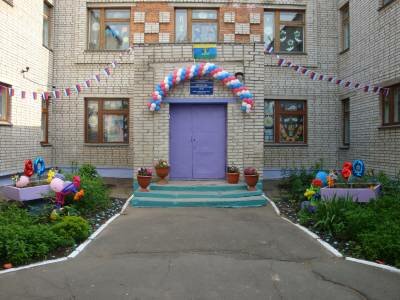  А теперь посмотрим, знаете ли вы улицу, на которой живете. Игра «Назови улицу, на которой живешь»Дети встают у стульчиков, называют свою улицу и передают мяч дальше.Почти все знают название улицы, на которой живут, а кто еще не запомнил, обязательно запомнит.Игра «Скажи наоборот»длинная улица – короткая улица,узкая улица – широкая улица,чистая улица – грязная улица,старинная улица – современная улица,ближняя улица – дальняя улица,светлая улица – тёмная улица,городская улица – сельская улица,зимняя улица – летняя улицавысокий дом – низкий дом,одноэтажный дом – многоэтажный дом,большой парк – маленький парк,старый дом – новый дом.Молодцы ребятаВсе жители Комсомольска- на -Амуре любят свой город. Скажите, а каким словом можно назвать жителей Комсомольска- на -Амуре? Комсомольчане, запомните это слово. У каждого из нас здесь есть свой любимый уголок. Но есть в нашем городе места, где любят гулять не только жители, но и гости из других городов. Такие места называются достопримечательностями.-Как вы понимаете слово «достопримечательность»? (красивые, знаменитые, памятные места).Знакомство с достопримечательностями. (Дети рассматривают иллюстрации.)Ребят, вы узнали главную площадь нашего города? Здесь проходят все торжества и праздники. (Площадь Драмтеатра)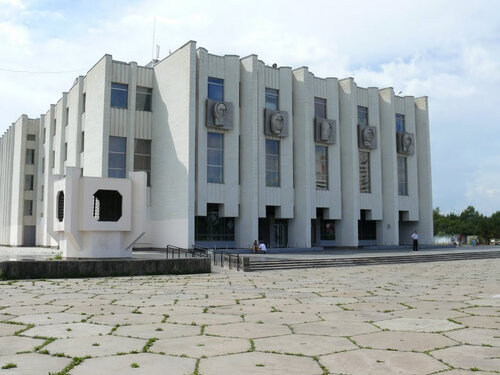 А это другая достопримечательность, это? (Собор Казанской иконы Божией Матери). 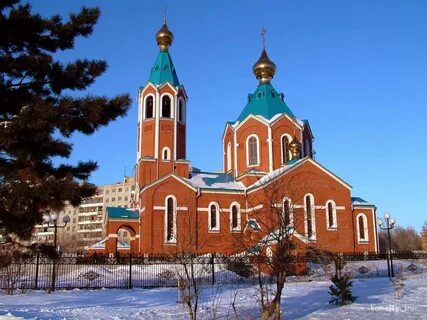 Он находится в центре города и является его украшением. Как вы думаете, на что похоже здание Собора? Конечно, на сказочный дворец. Посмотрите на крышу, она круглая. У обычного дома – крыша, а у храма – купол. Повторите новое слово- купол.Ребята, кто может назвать очень важную достопримечательность города? Правильно, это? (Мемориальный комплекс землякам-комсомольчанам и вечный огонь) 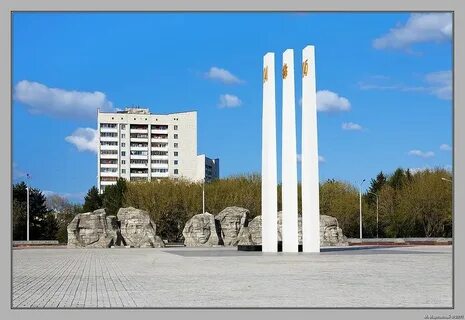 Люди должны всегда помнить о подвиге героев, защитников нашей Родины.В нашем городе еще много достопримечательностей, мы обязательно будем говорить о них позже.А сейчас немного разомнемся. Встаньте, возьмитесь за руки и сделайте кружок.Физминутка: Мы устали, засиделись,Нам размяться захотелось.То на стенку посмотрели,То в окошко поглядели.Вправо, влево поворот,А потом наоборот.Вправо, влево поворот,А потом наоборот.Приседанья начинаем,Ноги до конца сгибаем.Вверх и вниз, вверх и вниз,Приседать не торопись!И в последний раз присели,А теперь на место сели.Продолжим наше занятие.Воспитатель: Ребята, а вы любите свой город? А как нужно к нему относиться? Надо его беречь. А для этого мы должны соблюдать правила хорошего поведения.Игра «Можно - нельзя». Дети встают в круг.- Дети давайте поговорим о том, что можно делать дома, на улицах города и чего делать нельзя. Я буду задавать вопрос, а вы будете отвечать молча, используя знак. (Большой палец верх - правильно, вниз - нет.)-Переходить улицу на красный свет.-Рвать цветы на клумбе.-Любоваться цветущей клумбой.-Сажать деревья и цветы.-Бросать фантики от конфет.-Переходить дорогу на зеленый свет светофора.-Кричать, шуметь в общественных местах.-Разговаривать в спокойном вежливом тоне.Теперь я вижу, вы действительно знает правила поведения, и уверена, что вы будете беречь наш родной город.Воспитатель: 	Ребята, о чем мы с вами сегодня говорили.Как называется наш город?Как можно назвать всех жителей нашего города? 